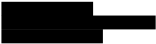 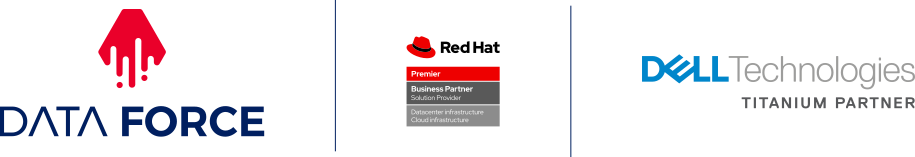 From:		@dataforce.cz> 
Sent:Tuesday, August 22, 2023 11:38 AM 
To:			@osoud.lbc.justice.cz> 
Cc:	@osoud.lbc.justice.cz> 
Subject:FW: objednávka č. 85/2023-diskové pole-OS Liberec Dobrý den paní 	, tímto akceptujeme Vaši objednávku 2023/OBJ/85na dodání 1 ks diskového pole typ A za celkovou částku 360580 Kč včetně DPH dle podmínek Rámcové kupní dohody Spr 673/2023. Děkuji S přátelskými pozdravy +420 727921 129 taforce.cz Data Force, s.r.o. Lužná 716/2 160 00 Praha 6–Vokovice 